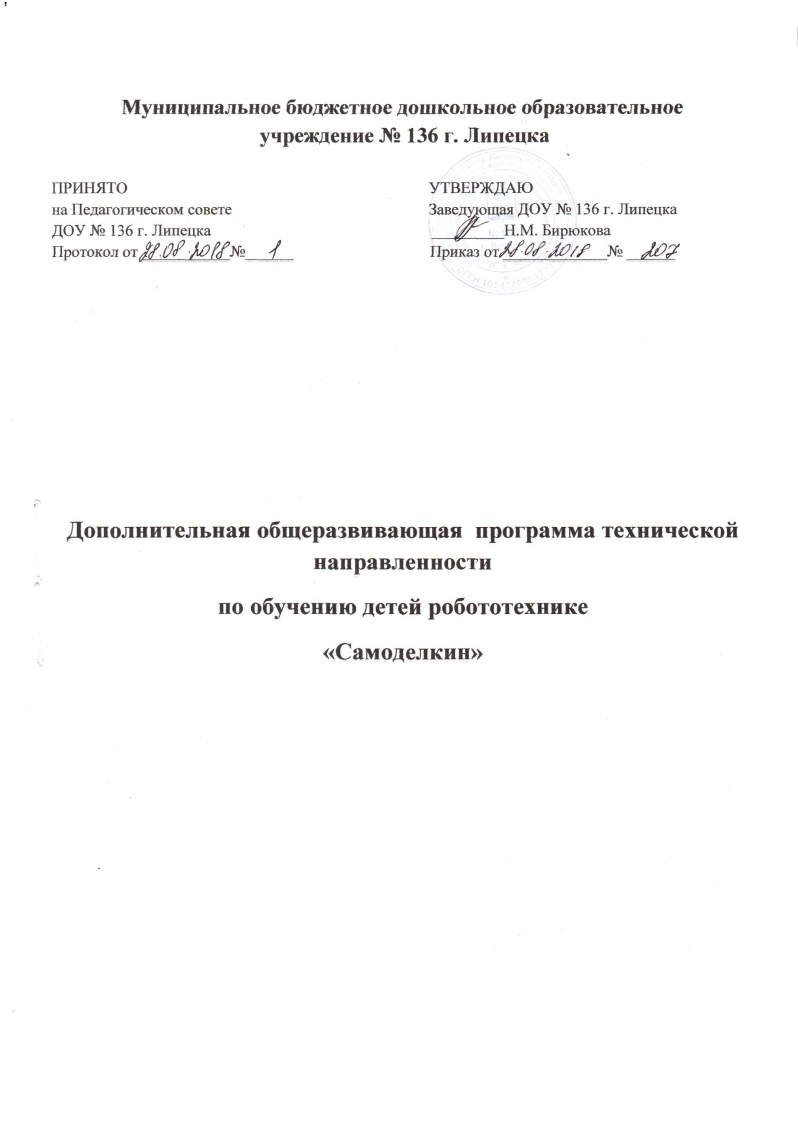   Разделы                                                                                                    СтраницыПояснительная записка…………………………………………………………………….3Планируемые результаты освоения программы…………………………………………4Содержание программы……………………………………………...................................4Описание образовательной деятельности……………………………………………...4          4. Организационно - педагогические условия реализации программы…….....................104.1.  Учебный план…………………………………………………………………………104.2. Календарный учебный график………………………………………………………..114.3. Кадровые условия реализации программы…………………………………………..114.4. Материально- техническое обеспечение реализации программы…….....................114.5. Информационно- методические условия реализации программы……....................114.6. Оценочные и методические материалы………………………….…………………..124.7. Условия реализации образовательной программы…………………………………12Пояснительная запискаВ современном мире дети живут в эпоху активной информатизации, компьютеризации и роботостроения. Технические достижения всё быстрее проникают во все сферы человеческой жизнедеятельности и вызывают интерес детей к современной технике. Технические объекты окружают нас повсеместно, в виде бытовых приборов и аппаратов, игрушек, транспортных, строительных и других машин. Детям с раннего возраста интересны двигательные игрушки. В дошкольном возрасте они пытаются понять, как это устроено. Благодаря разработкам компании LEGO Education на современном этапе появилась возможность уже в дошкольном возрасте знакомить детей с основами строения технических объектов. Конструкторы LEGO – это специально разработанные конструкторы, которые спроектированы таким образом, чтобы ребенок в процессе занимательной игры смог получить максимум информации о современной науке и технике и освоить ее. Цель программы – развитие творческих способностей и аналитического мышления, навыков созидательной деятельности, технического творчества у детей старшего дошкольного возраста средствами робототехники. Задачи: - Обучающие:Знакомство с основами программирования на LegoWeDo 2.0;Изучение конструктора Lego «WeDo 2.0»;Изучение различных передач и механизмов;Обучение работе с планшетами и написания коротких демонстрационных программ;Научить поиску путей решения поставленной задачи; Развивающие:Развитие творческих способностей;Развитие интереса, увлеченности в процесс и, как следствие, лучшее усвоение языка программирования;Развитие способности к поиску нестандартных путей решения поставленной задачи;Развитие навыков работы в команде. Воспитательные:Воспитание волевых и трудовых качеств;Воспитание внимательности к деталям, связанным с программированием и работе с электроникой;Воспитание уважительного отношения к товарищам, взаимопомощи.Категория обучающихся:Программа предназначена для детей 5 – 8  лет.Формы и режим обучения:Форма занятий – очная, групповая. Количество обучающихся: группы по 12 человек. Занятия проводятся 1 раз в неделю. Формы проведения занятий: занятия, игры2. Планируемые результаты освоения программыВ результате реализации программы, обучающиеся должны знать: составляющие набора Lego «WeDo 2.0»; названия основных деталей конструктора; программное обеспечение Lego Education WeDo 2.0; работу основных механизмов и передач.Должны уметь: работать с программным обеспечением Lego Education WeDo 2.0; собирать простые схемы с использованием различных деталей lego; собирать динамические модели; работать в группе.3.СОДЕРЖАТЕЛЬНЫЙ РАЗДЕЛ3.1.Описание образовательной деятельности    Содержание программы обеспечивает развитие личности, мотивации и способностей детей, охватывая следующие направления развития (образовательные области):    Познавательное развитие. Изучение процесса передачи движения и преобразования энергии в машине. Идентификация простых механизмов, работающих в модели, включая рычаги, зубчатые и ременные передачи. Создание и программирование действующих моделей. Сборка, программирование и испытание моделей.    Социально – коммуникативное развитие. Организация мозговых штурмов для поиска новых решений. Обучение принципам совместной работы и обмена идеями, совместно обучаться в рамках одной группы. Подготовка и проведение демонстрации модели. Становление самостоятельности: распределять обязанности в своей группе, проявлять творческий подход к решению поставленной задачи, создавать модели реальных объектов и процессов, видеть реальный результат своей работы.     Речевое развитие. Общение в устной форме с использованием специальных терминов. Использование интервью, чтобы получить информацию и составить схему рассказа. Описание логической последовательности событий, создание постановки с главными героями и её оформление визуальными и звуковыми эффектами при помощи моделирования. Применение мультимедийных технологий для генерирования и презентации идей.Тематическое планирование4.Организационно - педагогические условия реализации программы4.1. Учебный план 4.2. Календарный учебный график4.3 Кадровые условия реализации программыЗанятия по дополнительной общеразвивающей программе технической направленности «Самоделин» проводит педагог, который  имеет соответствующее образование и квалификацию для реализации целей и решения задач, определенных в программе.Материально- техническое обеспечение программы.Информационно - методические условия реализации программы:Учебные проекты LEGO Education WeDo.2«Перворобот LegoWedo». Книга для учителяСайт «Мир LEGO»: http://www.lego-le.ru/ Журналы LEGO: http://www.lego-le.ru/mir-lego/jurnali-lego.html Интерактивная книга учителя Lego WeDo. 2Ишмакова М.С. Конструирование в дошкольном образовании в условиях введения ФГОС: пособие для педагогов. - всерос. уч.-метод, центр образоват. Робототехники.-М.: Изд.-полиграф, центр «Маска» - 2013.Комарова Л. Г. «Строим из LEGO» (моделирование логических отношений и объектов реального мира средствами конструктора LEGO)». — М.; «ЛИНКА — ПРЕСС», 2001.ПервоРоботLegoWeDo. Книга для учителя (прилагается к программному обеспечению интерактивного конструктора LegoWeDoФешина Е.В. «Леоконструирование в детском саду»: Пособие для педагогов. М.: изд. Сфера, 2011.Филиппов С.А. Робототехника для детей и родителей. – СПб.:Наука, 2010, 195 стр.4.6    Оценочные и методические материалыПо курсу «Обучение робототехнике» промежуточная аттестация   проходит в виде соревнований между детьми на  базе детского сада Основные формы и методы образовательной деятельности:-        конструирование, программирование, творческие исследования, презентация    своих моделей, соревнования между группами;-        словесный (беседа, рассказ, инструктаж, объяснение);-        наглядный (показ, видеопросмотр, работа по инструкции);-        практический (составление программ, сборка моделей);-        репродуктивный метод (восприятие и усвоение готовой информации);-        частично-поисковый (выполнение вариативных заданий);-        исследовательский метод;-        метод стимулирования и мотивации деятельности (игровые эмоциональные ситуации, похвала, поощрение.Формы подведения итогов реализации дополнительной образовательной программы: участие детей в соревнования на базе ДОУ №1364.7    Условия реализации образовательной программыДля реализации программы необходимо материально – техническое обеспечение:1.Специально оборудованный  класс (столы, доска)2.Наличие технических средств обучения (ноутбук, планшеты, м\проектор, экран)     3. Наборы конструктора Lego WeDo. 2     4.Наличие методической литературы.Название темыЦеликол-во часовкол-во часовИсточникИсточникПомощники людей – роботы. Простые механизмыДать представление детям о месте робототехнике  информационном пространстве; познакомить с правилами техники безопасности при работе с конструктором;учить собирать простейшие механизмы: зубчатая передача, ременная передача (фрикционная связь)Познакомить с деталями конструктора Lego WeDo.2, изучить названия элементов конструктора, научиться находить нужные детали и применять их по назначению.11Учебные проекты LEGO Education WeDo.2Учебные проекты LEGO Education WeDo.21ПРОЕКТ «Первые шаги»ПРОЕКТ «Первые шаги»ПРОЕКТ «Первые шаги»ПРОЕКТ «Первые шаги»ПРОЕКТ «Первые шаги»ПРОЕКТ «Первые шаги»Улитка-фонарикУчить собирать модель из конструктора LEGO и подключать модель к своему электрическому устройству; Учить программировать модель-улитку, чтобы она светилась111Учебные проекты LEGO Education WeDo.2ВентиляторУчить собирать модель из конструктора LEGO и подключать модель к своему электрическому устройству; Учить программировать мотор, чтобы он крутился с разной скоростью111Учебные проекты LEGO Education WeDo.2Движущийся спутникУчить собирать модель из конструктора LEGO и подключать модель к своему электрическому устройству;Учить программировать мотор, чтобы он вращался в  течение определенного времени и в другую сторону111Учебные проекты LEGO Education WeDo.2Робот - шпионУчить собирать модель из конструктора LEGO и подключать модель к своему электрическому устройству;Учить программировать  датчик движения, чтобы он мог обнаружить любые движения111Учебные проекты LEGO Education WeDo.2Итого444ПРОЕКТ «МАЙЛО»ПРОЕКТ «МАЙЛО»Майло - научный вездеходИзучить различные способы, при помощи которых ученые могут достичь определенных мест;Учить создавать и программировать Майло - научный вездеход11Учебные проекты LEGO Education WeDo.2Учебные проекты LEGO Education WeDo.2Датчик перемещения МайлоУчить создавать и программировать манипулятор детектора объектов Майло, используя данные с датчика движения11Учебные проекты LEGO Education WeDo.2Учебные проекты LEGO Education WeDo.2Датчик наклона МайлоУчить создавать и программировать манипулятор отправки сообщений Майло, используя датчик наклона, чтобы помочь научному вездеходу Майло сообщить о своем открытии11Учебные проекты LEGO Education WeDo.2Учебные проекты LEGO Education WeDo.2Совместная работаУчить создавать и программировать устройство для перемещения объектов, используя полученные ранее навыки и умения11Учебные проекты LEGO Education WeDo.2Учебные проекты LEGO Education WeDo.2Итого44ПРОЕКТЫ С ПОШАГОВЫМИ ИНСТРУКЦИЯМИПРОЕКТЫ С ПОШАГОВЫМИ ИНСТРУКЦИЯМИПРОЕКТЫ С ПОШАГОВЫМИ ИНСТРУКЦИЯМИПРОЕКТЫ С ПОШАГОВЫМИ ИНСТРУКЦИЯМИПРОЕКТЫ С ПОШАГОВЫМИ ИНСТРУКЦИЯМИПРОЕКТЫ С ПОШАГОВЫМИ ИНСТРУКЦИЯМИРобот - тягачПознакомить с силой тяги. Что заставляет предметы двигаться?Учить создавать и программировать робота для изучения результатов действия уравновешенных и неуравновешенных сил на движение предметов;Познакомить с одни из видов движения – «колебание» 11Учебные проекты LEGO Education WeDo.2Учебные проекты LEGO Education WeDo.2Гоночный автомобильПознакомить с понятием «скорость» и с одним из видов движения - «езда»;Дать понятие о том, как заставить машину двигаться быстрее;Изучить особенности гоночного автомобиля;Учить создавать и программировать гоночный автомобиль для изучения факторов, влияющих на его скорость;Найти способы увеличения скорости автомобиля11Учебные проекты LEGO Education WeDo.2Учебные проекты LEGO Education WeDo.2Прочные конструкции (землетрясение)Дать понятие о том, какие факторы делают конструкции сейсмоустойчивыми;Изучить природу и происхождение землетрясений;Создать и запрограммировать устройство, которое позволит испытывать проекты зданий;Учить делать выводы о том, какой проект является  более сейсмоустойчивым;Выяснить, как проектируются более прочные и безопасные здания;Познакомить с моделью «рычаг»11Учебные проекты LEGO Education WeDo.2Учебные проекты LEGO Education WeDo.2Метаморфоз лягушкиДать понятие о том, как изменяются лягушки в течение своей жизни;Познакомить с видом движения – «ходьба»Изучить стадии жизненного цикла лягушки от рождения до взрослой особи;Учить создавать и программировать модель лягушонка, а затем взрослой лягушки;Сделать вывод об изменяющихся характеристиках модели на разных этапах жизни лягушки11Учебные проекты LEGO Education WeDo.2Учебные проекты LEGO Education WeDo.2Цветок и пчелаОбъяснить, какой вклад вносят некоторые живые существа в жизненные циклы растений;Помочь узнать каким образом разные живые существа могут играть активную роль в размножении растений;Познакомить с моделью «вращение»;Учить создавать модель пчелы и цветка для имитации взаимосвязи между опылителем и растением11Учебные проекты LEGO Education WeDo.2Учебные проекты LEGO Education WeDo.2Паводковый шлюзПознакомить с причинами возникновения природной катастрофы – наводнения;Объяснить, как можно предотвратить воздействие осадков на поверхность земли в этой местности, что осадки могут меняться в зависимости от времени года и каким образом вода может причинить ущерб, если ее не контролировать;Учить создавать и  программировать паводковый шлюз для контроля уровня воды в реке;Познакомить с моделью – «изгиб»11Учебные проекты LEGO Education WeDo.2Учебные проекты LEGO Education WeDo.2ВертолетДать понятие о том, как организовать спасательную операцию после стихийного бедствия;Изучить различные стихийные бедствия, которые могут повлиять на жизнь населения в различных районах;Учить создавать устройство для  перемещения людей и животных безопасным, удобным способом или для эффективного сброса материалов в этот район;Познакомить с моделью – «катушка»11Учебные проекты LEGO Education WeDo.2Учебные проекты LEGO Education WeDo.2ГрузовикОбъяснить, как можно улучшить методы переработки мусора, чтобы уменьшить количество отходов;Изучить, как  усовершенствованные методы сортировки для переработки могут помочь в сокращении количества выбрасываемых  отходов;Учить создавать  устройство, которое будет сортировать годные для переработки материалы в соответствии с их размером и формой;Познакомить с моделью – «подъем»11Учебные проекты LEGO Education WeDo.2Учебные проекты LEGO Education WeDo.2Итого88ПРОЕКТЫ С ОТКРЫТЫМ РЕШЕНИЕМПРОЕКТЫ С ОТКРЫТЫМ РЕШЕНИЕМПРОЕКТЫ С ОТКРЫТЫМ РЕШЕНИЕМПРОЕКТЫ С ОТКРЫТЫМ РЕШЕНИЕМПРОЕКТЫ С ОТКРЫТЫМ РЕШЕНИЕМПРОЕКТЫ С ОТКРЫТЫМ РЕШЕНИЕМХищник и жертва (горилла, крокодил, богомол)Объяснить, как животные могут выжить в своей среде обитания;Изучить различные стратегии, которые используют животные, чтобы поймать добычу или убежать от хищника;Учить создавать хищника или жертву для изучения взаимоотношений между ними;Объяснить взаимоотношения между  двумя видами и то, как они приспособлены для выживания;Предложить использовать модели   «ходьба», «захват», «толчок», используя базовые модели22Учебные проекты LEGO Education WeDo.2Учебные проекты LEGO Education WeDo.2Язык животных(светлячок, дельфин)Дать понятие о  том, как животные и насекомые общаются,  и как общение помогает им выжить;Изучить способы общения между животными, в том числе уникальные способы, используемые животными и насекомыми, которые светятся в темноте;Учить создавать животное и насекомое, чтобы проиллюстрировать социальное взаимоотношение особей одного вида; Предложить использовать модели  «колебание», «наклон» с помощью базовых моделей22Учебные проекты LEGO Education WeDo.2Учебные проекты LEGO Education WeDo.2Экстремальная среда обитания(динозавр, рыба, паук, змея)Дать понятие, как окружающая среда влияет на характеристики животных;Изучить различные типы среды обитания по всему миру и в разное время;Учить создавать животное или рептилию, которые могло бы выжить в конкретное среде обитания;Учить описывать животное и его среду обитания, объяснить, как оно приспособилось для выживания в определенных условиях;Предложить использовать модели  «рычаг», «изгиб», «катушка», «захват» с помощью базовых моделей44Учебные проекты LEGO Education WeDo.2Учебные проекты LEGO Education WeDo.2Мост для животных (подъемный кран,мост)Рассказать о том, как можно сократить изменения окружающей среды и влияние на дикую природу;Изучить влияние строительства дорог на жизнь животных и растений и представить свои предложения для сокращения этого влияния;Учит создавать устройство, которое позволит животным пересекать опасные зоны;Предложить использовать базовые модели «вращение»,  «поворот»22Учебные проекты LEGO Education WeDo.2Учебные проекты LEGO Education WeDo.2Перемещение материалов (роботизированная рука, вилочный подъемник)Объяснить, как укладка различных объектов может помочь перемещать их;Изучить различные способы транспортировки и сборки материалов;Создать устройство, которое поможет перемещать и собирать объекты разного размера с учётом требований безопасности, эффективности и хранения;Предложить использовать базовые модели «захват», «движение», «рулевой механизм»22Учебные проекты LEGO Education WeDo.2Учебные проекты LEGO Education WeDo.2Исследование космоса (луноход)Дать понятие о возможностях изучения поверхности других планет;Изучить реальные миссии космических вездеходов и попытаться представить их возможности в будущем;Создать космический вездеход для выполнения конкретной задачи (экспедиция в кратер, сбор образцов пород, бурение скважин и др.);Предложить использовать базовые модели «езда»11Учебные проекты LEGO Education WeDo.2Учебные проекты LEGO Education WeDo.2Предупреждение об опасности (устройство оповещения, робот – сканер)Объяснить, как заблаговременное предупреждение помогает уменьшить последствия ураганов и др.;Изучить опасные погодные явления, о которых должен знать каждый (например, цунами, смерчи, ураганы);Помочь узнать о внедренных системах предупреждения, предназначенных для защиты населения;Создать устройство,  которое может предупреждать людей о приближении опасности природного явления;Показать, как устройство помогает уменьшить последствия опасных природных явлений для населения;Предложить использовать базовые модели «поворот», «движение»22Учебные проекты LEGO Education WeDo.2Учебные проекты LEGO Education WeDo.2Очистка океана(очиститель моря, подметально - уборочная машина)Дать понять, почему так важно заботиться о мировом океане и очищать его от пластикового мусора;Создать устройство, которое может механическим способом собирать из океана предметы из пластика определенных типов и размеров; Объяснить принципы и цели работы устройства;Предложить использовать базовые модели «катушка», «захват», «трал»11Учебные проекты LEGO Education WeDo.2Учебные проекты LEGO Education WeDo.21616ИТОГО3333Название курсаКоличество часов в неделюВсегоФорма проведения промежуточной аттестацииОбучение робототехнике132Соревнование между детьми по робототехнике с приглашением родителей на базе ДОУИтого (максимальная недельная нагрузка)132Соревнование между детьми по робототехнике с приглашением родителей на базе ДОУПродолжительность учебного годаС 01.10. 2018 по 31.05. 2019Количество учебных недель в году32 неделиКоличество учебных дней в неделю2 дняКоличество занятий в день1 занятиеРежим проведения занятийНачало проведения занятий: 15.20Окончание проведений занятий: 16.20Продолжительность занятий: 60 минПромежуточная аттестацияСоревнование между детьми по робототехнике с приглашением родителей на базе ДОУНаименование оборудованных учебных кабинетов для проведения практических занятий. Основного оборудованияЗанятия проводятся в специально оборудованном  классе (столы, доска).Ноутбук ЭкранПланшетыМ\проекторНаборы конструктора LEGO Education WeDo.2